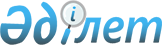 Об определении размера и порядка оказания жилищной помощи в Мангистауском районеРешение Мангистауского районного маслихата Мангистауской области от 16 апреля 2024 года № 11/83. Зарегистрировано Департаментом юстиции Мангистауской области 24 апреля 2024 года № 4701-12
      В соответствии с Законом Республики Казахстан "О жилищных отношениях" и приказом Министра промышленности и строительства Республики Казахстан от 8 декабря 2023 года № 117 "Об утверждении Правил предоставления жилищной помощи" (зарегистрирован в Реестре государственной регистрации нормативных правовых актов под № 33763) Мангистауский районный маслихат РЕШИЛ:
      1. Определить размер и порядок оказания жилищной помощи в Мангистауском районе, согласно приложению 1 к настоящему решению.
      2. Признать утратившими силу некоторые решения Мангистауского районного маслихата по перечню, согласно приложению 2 к настоящему решению.
      3. Настоящее решение вводится в действие по истечении десяти календарных дней после дня его первого официального опубликования.
      "СОГЛАСОВАНО"
      Государственное учреждение
      "Управление координации занятости
      и социальных программ 
      Мангистауской области" Размер и порядок оказания жилищной помощи в Мангистауском районе
      1. Жилищная помощь предоставляется за счет средств местного бюджета малообеспеченным семьям (гражданам) (далее - услугополучатель), проживающим в Мангистауском районе, постоянно зарегистрированным и проживающим в жилище, которое находится на праве собственности как единственное жилище на территории Республики Казахстан, а также нанимателям (поднанимателям) жилища из государственного жилищного фонда и жилища, арендованного местным исполнительным органом в частном жилищном фонде, на оплату:
      расходов на управление объектом кондоминиума и содержание общего имущества объекта кондоминиума, в том числе капитальный ремонт общего имущества объекта кондоминиума;
      потребления коммунальных услуг и услуг связи в части увеличения абонентской платы за телефон, подключенный к сети телекоммуникаций;
      расходов за пользование жилищем из государственного жилищного фонда и жилищем, арендованным местным исполнительным органом в частном жилищном фонде.
      Расходы услугополучателя, принимаемые к исчислению жилищной помощи, определяются как сумма расходов по каждому из вышеуказанных направлений.
      2. Назначение жилищной помощи осуществляется государственным учреждением "Мангистауский районный отдел занятости и социальных программ" (далее - услугодатель).
      3. Совокупный доход услугополучателя, претендующей на получение жилищной помощи, исчисляется услугодателем, осуществляющим назначение жилищной помощи, в порядке, определяемом приказом Министра промышленности и строительства Республики Казахстан от 8 декабря 2023 года № 117 "Об утверждении Правил предоставления жилищной помощи" (зарегистрирован в Реестре государственной регистрации нормативных правовых актов под № 33763) (далее – Правила предоставления жилищной помощи).
      4. Жилищная помощь определяется как разница между суммой оплаты расходов на управление объектом кондоминиума и содержание общего имущества объекта кондоминиума, в том числе капитальный ремонт общего имущества объекта кондоминиума, потребление коммунальных услуг и услуг связи в части увеличения абонентской платы за телефон, подключенный к сети телекоммуникаций, пользование жилищем из государственного жилищного фонда и жилищем, арендованным местным исполнительным органом в частном жилищном фонде, и предельно допустимым уровнем расходов услугополучателя на эти цели, установленным местными представительными органами.
      Доля предельно допустимых расходов к совокупному доходу малообеспеченной семьи (гражданина) устанавливается в размере 3 (трех) процентов, а для одиноких пенсионеров (супругов) и лиц с инвалидностью всех групп в размере 1 (одного) процента.
      При назначении жилищной помощи принимается норма площади в размере не менее 15 (пятнадцати) квадратных метров и не более 18 (восемнадцати) квадратных метров полезной площади на одного человека, но не менее однокомнатной квартиры или комнаты в общежитии.
      5. Выплата компенсации повышения тарифов абонентской платы за оказание услуг телекоммуникаций социально защищаемым гражданам осуществляется в соответствии с приказом Министра цифрового развития, инноваций и аэрокосмической промышленности Республики Казахстан от 28 июля 2023 года № 295/НҚ "Об определении размера и утверждении Правил компенсации повышения тарифов абонентской платы за оказание услуг телекоммуникаций социально защищаемым гражданам" (зарегистрирован в Реестре государственной регистрации нормативных правовых актов под № 33200).
      6. Услугополучатель (либо его представитель в силу полномочия, основанного на доверенности, законодательстве, решении суда либо административном акте) обращается за назначением жилищной помощи один раз в квартал в некоммерческое акционерное общество "Государственная корпорация "Правительство для граждан" (далее - Государственная корпорация) или веб-портал "электронного правительства", согласно Правилам предоставления жилищной помощи.
      Срок рассмотрения документов и принятия решения о предоставлении жилищной помощи либо мотивированный ответ об отказе со дня принятия полного комплекта документов от Государственной корпорации либо через веб-портал "электронного правительства" составляет 8 (восемь) рабочих дней.
      7. Жилищная помощь оказывается по предъявленным поставщиками счетам о ежемесячных взносах на управление объектом кондоминиума и содержание общего имущества объекта кондоминиума, в том числе капитальный ремонт общего имущества объекта кондоминиума согласно смете расходов и счетам на оплату коммунальных услуг за счет бюджетных средств услугополучателям.
      8. Назначение жилищной помощи осуществляется в пределах средств, предусмотренных в бюджете района на соответствующий финансовый год услугополучателям.
      9. Выплата жилищной помощи услугополучателю осуществляется услугодателем через банки второго уровня путем перечисления начисленных сумм на лицевые счета получателей жилищной помощи. Перечень признанных утратившими силу некоторых решений Мангистауского районного маслихата
      1. Решение Мангистауского районного маслихата от 1 августа 2018 года №18/192 "Об определении порядка оказания жилищной помощи малообеспеченным семьям (гражданам)" (зарегистрировано в Реестре государственной регистрации нормативных правовых актов под №3700).
      2. Решение Мангистауского районного маслихата от 13 января 2020 года №35/393 "О внесении изменений в решение Мангистауского районного маслихата от 1 августа 2018 года № 18/192 "Об определении порядка оказания жилищной помощи малообеспеченным семьям (гражданам)" (зарегистрировано в Реестре государственной регистрации нормативных правовых актов под №4107).
      3. Решение Мангистауского районного маслихата от 20 марта 2020 года №36/405 "О внесении изменений в решение Мангистауского районного маслихата от 1 августа 2018 года №18/192 "Об определении порядка оказания жилищной помощи малообеспеченным семьям (гражданам)" (зарегистрировано в Реестре государственной регистрации нормативных правовых актов под №4165).
      4. Решение Мангистауского районного маслихата от 31 декабря 2020 года №43/479 "О внесении изменений в решение Мангистауского районного маслихата от 1 августа 2018 года № 18/192 "Об определении порядка оказания жилищной помощи малообеспеченным семьям (гражданам)" (зарегистрировано в Реестре государственной регистрации нормативных правовых актов под №4419).
      5. Решение Мангистауского районного маслихата от 21 октября 2021 года №8/60 "О внесении изменений в решение Мангистауского районного маслихата от 1 августа 2018 года №18/192 "Об определении порядка оказания жилищной помощи малообеспеченным семьям (гражданам)" (зарегистрировано в Реестре государственной регистрации нормативных правовых актов под №25019).
      6. Решение Мангистауского районного маслихата от 18 мая 2022 года №13/140 "О внесении изменений в решение Мангистауского районного маслихата от 1 августа 2018 года №18/192 "Об определении размера и порядка оказания жилищной помощи в Мангистауском районе" (зарегистрировано в Реестре государственной регистрации нормативных правовых актов под №28158).
      7. Решение Мангистауского районного маслихата от 24 мая 2023 года №3/21 "О внесении изменений в решение Мангистауского районного маслихата от 1 августа 2018 года №18/192 "Об определении размера и порядка оказания жилищной помощи в Мангистауском районе" (зарегистрировано в Реестре государственной регистрации нормативных правовых актов под №4575-12).
      8. Решение Мангистауского районного маслихата от 13 декабря 2023 года №7/51 "О внесении изменений в решение Мангистауского районного маслихата от 1 августа 2018 года №18/192 "Об определении размера и порядка оказания жилищной помощи в Мангистауском районе" (зарегистрировано в Реестре государственной регистрации нормативных правовых актов под №4655-12).
					© 2012. РГП на ПХВ «Институт законодательства и правовой информации Республики Казахстан» Министерства юстиции Республики Казахстан
				
      Председатель  Мангистауского районного маслихата 

Е. Махмутов
Приложение 1 к решениюМангистауского районного маслихатаот 16 апреля 2024 года № 11/83Приложение 2 к решениюМангистауского районного маслихатаот 16 апреля 2024 года № 11/83